ALLEGATO 5Tabella criteri migliorativiviaggi istruzione a TORINO - Periodo dal 01/04/2020 al 03/04/2020(da compilare a cura dell'Agenzia/Ditta per ogni viaggio di istruzione ai quali si intende partecipare)OGNI DICHIARAZIONE MENDACE, SOPRATTUTTO RELATIVA ALLO STATO MANUTENTIVO DEI PULMANN (OVVERO RIGUARDO L'ANNO DI IMMATRICOLAZIONE), COMPORTERA' UNA PENALE DEL20% SUL VALORE DEL CONTRATTO FINALE.*Con riferimento all’art. 14del Regolamento d’istituto prot. 4626 dd. 10/12/2019, con indicato la lettera relativa alla tabella della qualità valutazione tecnica Luogo e data                                                                   Il Rappresentante legale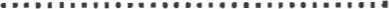 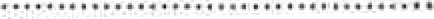 CaratteristicheCaratteristicheCaratteristicheIndicatoriIndicatoriIndicatoriIndicatoriPuntiCompilare a cura agenziaCompilare a cura istitutoCompilare a cura istitutoCompilare a cura istituto**MEZZI DI TRASPORTOAUTOBUSAUTOBUSImmatricolazione del mezzoAnno immatricolazione 2017Anno immatricolazione 2017Anno immatricolazione 20175BBMEZZI DI TRASPORTOAUTOBUSAUTOBUSImmatricolazione del mezzoAnno immatricolazione 2016Anno immatricolazione 2016Anno immatricolazione 20164MEZZI DI TRASPORTOAUTOBUSAUTOBUSImmatricolazione del mezzoAnno immatricolazione 2015Anno immatricolazione 2015Anno immatricolazione 20153MEZZI DI TRASPORTOAUTOBUSAUTOBUSImmatricolazione del mezzoAnno immatricolazione 2014Anno immatricolazione 2014Anno immatricolazione 20142MEZZI DI TRASPORTOAUTOBUSAUTOBUSImmatricolazione del mezzoAnno	immatricolazione antecedente 2013Anno	immatricolazione antecedente 2013Anno	immatricolazione antecedente 20131NUMERO GRATUITA’DOCENTIDOCENTI1 gratuità ogni 5 alunni1 gratuità ogni 6 alunni1 gratuità ogni 7 alunni1 gratuità ogni 8 alunni1 gratuità da 9 a 14 alunni1 gratuità ogni 15 alunni1 gratuità ogni 5 alunni1 gratuità ogni 6 alunni1 gratuità ogni 7 alunni1 gratuità ogni 8 alunni1 gratuità da 9 a 14 alunni1 gratuità ogni 15 alunni1 gratuità ogni 5 alunni1 gratuità ogni 6 alunni1 gratuità ogni 7 alunni1 gratuità ogni 8 alunni1 gratuità da 9 a 14 alunni1 gratuità ogni 15 alunni1 gratuità ogni 5 alunni1 gratuità ogni 6 alunni1 gratuità ogni 7 alunni1 gratuità ogni 8 alunni1 gratuità da 9 a 14 alunni1 gratuità ogni 15 alunni7,554321AASERVIZI Assistenza telefonica 24 ore su 24 al docente responsabile del viaggioAssistenza telefonica 24 ore su 24 al docente responsabile del viaggioSinoSino50CCalbergoSegnare con X*******super**********super**********super***5BBalbergoSegnare con X*******super**********super**********super***3albergoSegnare con X*******super**********super**********super***2albergoCATEGORIACATEGORIASistemazione docenti sullo stesso piano degli alunnisiNOsiNOsiNO7,5AAalbergoCATEGORIACATEGORIASistemazione docenti sullo stesso piano degli alunnisiNOsiNOsiNOAAalbergoCATEGORIACATEGORIASistemazione docenti sullo stesso piano degli alunniAAaaSERVIZISERVIZIVigilanza notturna ai pianisisisi7,50AAaaSERVIZISERVIZIVigilanza notturna ai pianiNONONO7,50AAalbergoSERVIZISERVIZIUbicazione Zona Molinette Vicino Fermata MetroSISISI5BBalbergoSERVIZISERVIZIUbicazione Zona Molinette Vicino Fermata MetroNONONO0Deposito cauzionaleNon richiestoNon richiestoNon richiesto7,550AADeposito cauzionaleRichiesto in locoRichiesto in locoRichiesto in loco7,550Deposito cauzionaleDa pagare in anticipoDa pagare in anticipoDa pagare in anticipo7,550ASSICURAZIONEASSICURAZIONEAssicurazione RCAssicurazione RCMassimale superiore a € 3.000.000,00Massimale superiore a € 3.000.000,00Specificare importo5BBASSICURAZIONEASSICURAZIONEAssicurazione RCAssicurazione RCMassimale inferiore a € 3.000.000,00Massimale inferiore a € 3.000.000,00Specificare importo2BBAssicurazione MedicaAssicurazione MedicaCompresa nel prezzoCompresa nel prezzo5CCAssicurazione MedicaAssicurazione MedicaDa pagare a parteDa pagare a parteSpecificare importo0CCVALUTAZIONE ECONOMICA VALUTAZIONE ECONOMICA VALUTAZIONE ECONOMICA VALUTAZIONE ECONOMICA Costo per singolo partecipante €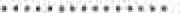 P= importo offerta più bassa x 40       Importo offerta in esameCosto per singolo partecipante €P= importo offerta più bassa x 40       Importo offerta in esameCosto per singolo partecipante €P= importo offerta più bassa x 40       Importo offerta in esame40Max punti 40Max punti 40